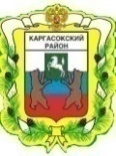 МУНИЦИПАЛЬНОЕ ОБРАЗОВАНИЕ «КАРГАСОКСКИЙ РАЙОН»ТОМСКАЯ ОБЛАСТЬАДМИНИСТРАЦИЯ КАРГАСОКСКОГО РАЙОНАПОСТАНОВЛЕНИЕВ целях оптимизации правового регулированияАдминистрация Каргасокского района постановляет:1. Внести в Положение о порядке проведения антикоррупционной экспертизы нормативных правовых актов муниципального образования «Каргасокский район» и их проектов, утвержденное постановлением Главы Каргасокского района от 17.12.2009 №205 «Об утверждении Положения о порядке проведения антикоррупционной экспертизы нормативных правовых актов и их проектов муниципального образования «Каргасокский район», следующие изменения:- подпункты 5 и 7 пункта 21 признать утратившими силу;- в пункте 25 слова «бланке Администрации Каргасокского района» заменить словами «бланке Отдела правовой и кадровой работы Администрации Каргасокского района».2. Настоящее постановление вступает в силу со дня официального опубликования (обнародования).Тимохин В.В.8(38253) 2-22-97 11.06.2020с. КаргасокО внесении изменений в постановление Главы Каргасокского района от 17.12.2009 №205 № 116Глава Каргасокского района А.П. Ащеулов